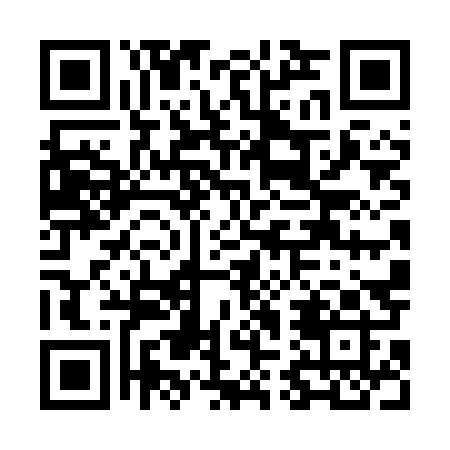 Prayer times for Glodowo Wielkie, PolandMon 1 Apr 2024 - Tue 30 Apr 2024High Latitude Method: Angle Based RulePrayer Calculation Method: Muslim World LeagueAsar Calculation Method: HanafiPrayer times provided by https://www.salahtimes.comDateDayFajrSunriseDhuhrAsrMaghribIsha1Mon4:086:1012:405:077:129:072Tue4:056:0812:405:087:139:093Wed4:026:0512:405:107:159:114Thu3:596:0312:395:117:179:145Fri3:566:0112:395:127:199:166Sat3:535:5812:395:137:209:187Sun3:505:5612:395:157:229:218Mon3:465:5412:385:167:249:239Tue3:435:5112:385:177:269:2610Wed3:405:4912:385:187:279:2811Thu3:375:4712:385:197:299:3112Fri3:345:4512:375:217:319:3413Sat3:305:4212:375:227:339:3614Sun3:275:4012:375:237:349:3915Mon3:245:3812:375:247:369:4216Tue3:215:3612:365:257:389:4417Wed3:175:3312:365:277:409:4718Thu3:145:3112:365:287:419:5019Fri3:105:2912:365:297:439:5320Sat3:075:2712:355:307:459:5621Sun3:035:2512:355:317:479:5822Mon3:005:2312:355:327:4810:0123Tue2:565:2012:355:337:5010:0424Wed2:535:1812:355:357:5210:0725Thu2:495:1612:355:367:5410:1126Fri2:455:1412:345:377:5510:1427Sat2:415:1212:345:387:5710:1728Sun2:385:1012:345:397:5910:2029Mon2:345:0812:345:408:0110:2430Tue2:305:0612:345:418:0210:27